Об утверждении Административного регламента Федеральной службы по надзору в сфере транспорта предоставления государственной услуги по лицензированию погрузочно-разгрузочной  деятельности применительно к опасным грузам на внутреннем водном транспорте, в морских портахВ соответствии с пунктом 4 Правил разработки и утверждения административных регламентов предоставления государственных услуг, утвержденных постановлением Правительства Российской Федерации от 16 мая 2011 г. № 373 (Собрание законодательства Российской Федерации, 2011, № 22,            ст. 3169, № 35, ст. 5092; 2012, № 28, ст. 3908), п р и к а з ы в а ю: Утвердить прилагаемый Административный регламент Федеральной службы по надзору в сфере транспорта предоставления государственной услуги по лицензированию погрузочно-разгрузочной  деятельности применительно к опасным грузам на внутреннем водном транспорте, в морских портах.Министр                                                                                                         М.Ю. Соколов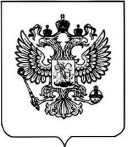 Министерство транспорта Российской Федерации(МИНТРАНС РОССИИ)Министерство транспорта Российской Федерации(МИНТРАНС РОССИИ)Министерство транспорта Российской Федерации(МИНТРАНС РОССИИ)ПРИКАЗПРИКАЗПРИКАЗ___________________________Москва№_________________________